					  Admissions Application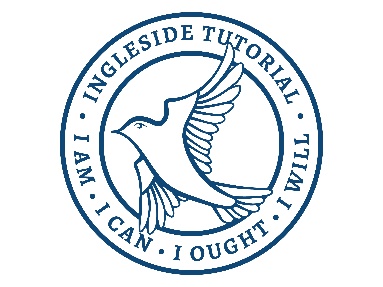 2020/2021 Academic Year
Please complete and email back to Info@InglesideTutorial.comMail Admissions Fee ($50 for first child; $25 for each additional child) to:Ingleside Tutorial, Inc. PO Box 8431 Chattanooga, TN 37414Please note the name of your student(s) in the memo line on the check. Mobile		Home		Work		OtherRelationship to Child:Mother	Aunt			Uncle	Father	Grandparent		Legal GuardianMobile		Home		Work		OtherRelationship to Child:Mother	Aunt			Uncle	Father	Grandparent		Legal GuardianChild #1
Male		Female Grade for 2020/2021 School Year: 	1st	2nd	3rd	4th	5th	6th    7th     8thChild #2
Male		Female Grade for 2020/2021 School Year: 	1st	2nd	3rd	4th	5th	6th   7th     8thChild #3
Male		Female Grade for 2020/2021 School Year: 	1st	2nd	3rd	4th	5th	6th  7th     8thOverall QuestionsPlease check any area in which you’d be willing to serve and/or indicate ways you would like to contribute to the community.Accounting			Event Organization		LegalAdministrative		Fundraising			Tutor RecruitmentCatering			Facilities Management	TutoringCommunications		Family RecruitmentOther: Thank you for your application.  First & Last Name of Primary ContactMailing AddressPrimary Contact EmailPrimary Contact’s Phone NumberFirst & Last Name of Secondary ContactMailing Address (if different from above)Secondary Contact EmailSecondary Contact’s Phone NumberNameDate of BirthWhat, if any, medications is your child currently taking? Please include the reason for the medication.  NameDate of BirthWhat, if any, medications is your child currently taking? Please include the reason for the medication.  NameDate of BirthWhat, if any, medications is your child currently taking? Please include the reason for the medication.  